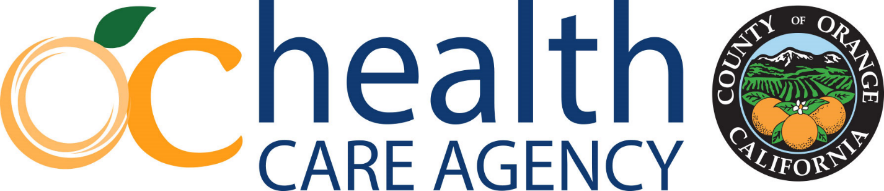 关于您的治疗申请不利福利决定通知Beneficiary’s Name 				 Name of Treating Program/ClinicAddress						 AddressCity, State Zip					 City, State Zip关于：  您目前正在享受   。自 开始，我们将不再批准此治疗方案。这是因为 Using plain language, insert: 1. A clear and concise explanation of the reasons for the decision; 2. A description of the criteria or guidelines used, including a citation to the specific regulations and  plan authorization procedures that support theaction; and 3. The clinical reasons for the decision regarding medical necessity。如果您认为此决定不正确，可以提出上诉。随附的“您的权利”信息通知中说明了提出上诉的方式，以及可以从什么地方获得上诉帮助。这是指免费法律援助。我们鼓励您随您的上诉申请一起发送可能对您的上诉申请有帮助的任何信息或文件。随附的“您的权利”信息通知中提供了您在申请上诉时必须遵守的时间计划。您可以免费索取做出此决定所使用的所有信息的副本。这包括我们用于做出决定的准则、方案或标准的副本。要索取副本，请致电  (866) 308-3074 联系联系奥兰治郡Mental Health Plan (MHP)。如果您希望在等待我们对您的上诉申请做出决定期间继续享受此服务，则您必须在本函日期之后 10 天内或者在您的计划称将终止或减少上述服务之日前申请上诉。本通知不影响您的任何其他 Medi-Cal 服务。计划能够解答您对本通知存在的疑问。要获得帮助，您可以在星期一至星期五
上午 8:00 至下午 5:00 致电 (866) 308-3074 联系奥兰治郡 。如果您说话或听话有困难，请在星期一至星期五上午 8:00 至下午 5:00 致电 TTY/TTD 号码 
(866) 308-3073 寻求帮助。如果您需要向计划索取本通知和/或其他文件的大字体、盲文或电子格式等其他通信格式，或者您希望他人帮忙读出材料，请致电 (866) 308-3074 联系奥兰治郡 MHP。如果计划没有以您满意方式为您提供帮助以及/或者您需要其他帮助，州 Medi-Cal 管理式医疗监察专员办公室 (State Medi-Cal Managed Care Ombudsman Office) 能够帮助您解答任何疑问。您可以在星期一至星期五（节假日除外）上午 8:00 至下午 5:00 致电 1-888-452-8609。Azahar V. Lopez, PsyD, CHCAssistant Deputy DirectorQuality Management Services 附件：“您的权利”             语言援助标语            非歧视通知Enclose notice with each letter 